The Benefits of Installing Ceiling FansBy Remier Lighting on 9/18/2014www.remierlighting.comCeiling fans are an often overlooked home or office feature when it comes to energy savings and comfort. Installing the right ceiling fan for your needs and using it properly can bring you a number of benefits. They work well in homes, in the office, and even in industrial settings. Here are some of the most convincing reasons you should take a fresh look at ceiling fans:Ceiling fans keep you cool. A constant current of moving air is a simple way to stay cool during the summer months. When the air moves over your skin, you automatically cool down. If you install ceiling fans strategically in the house you can stay comfortable on even the hottest days.Ceiling fans use less energy than air conditioning. Many people rely on an air conditioning unit to stay cool, but these use significantly more energy than a ceiling fan. Use your air conditioner less often during the summer and you can save money. On the hottest days you can even use a ceiling fan to maximize the cooling effects of your air conditioner. A fan will circulate the cool air throughout a room so that you can keep the unit on a higher temperature setting.Ceiling fans keep you warm. You can even use your fan in the winter to help your furnace warm the house more efficiently. By reversing the direction of the fan’s blades it will push air up toward the ceiling. This helps to circulate and move warm air throughout a room or the whole house. Ceiling fans complement décor. While a standing or window box fan may look tacky, a ceiling fan can add to the décor of any room. They come in a variety of sizes, styles, colors and materials to complement your aesthetic. Ceiling fans deserve a second look. Whether you are thinking of installing them in your home, your office, or your large warehouse space, ceiling fans can help you save energy and money and keep you comfortable year round. Don’t see exactly what you’re looking for, check  for additional fans at www.westinghouse.com.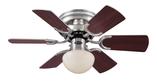 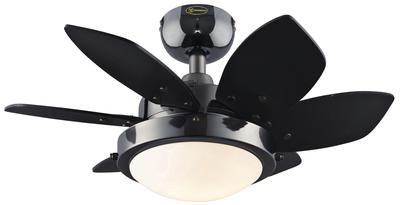 